Guest Speaker – None Action Items – Newsletter Who’s involved: Parents/ business member/ students be on the committee – we don’t know what the community does and doesn’t know Topic areas: Employer spotlight, News articles, Did you know?, Upcoming events, Testimonials, FAQ? Sent how often: Bi-monthly?January- What is CCoT 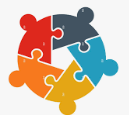 Create CCoT logo Ideas: Puzzle pieces … finding your place EventsHiring event to get employers involved Chamber or BRF high school career fair, all students and then open up to community after the students Reverse job fair CIE community integrated employment Welcome back day – not successful, limited engagement; may need to set up in the special education dept hallway to not ‘single out’ transition students Monroe CCoT (Tiffany) parent teacher conf night, teachers send out invites; students help set up/prepWI family ties? What’s after high school (Every other year)? Family voices? Aging gracefully – modified for school transition out, supportive employment Contact BRF to see if they are doing a career fair What are other CCoT’s doing?https://beforeage18.org/transition-guide/  ; LAX CCoT is making one specific to LAX www.laxctytransitioncommunity.orgProgram & Committee UpdatesADRC  LTC – Elizabeth Braun on maternity leaveDBS- Megan Olson new DBS as of 12/12/22 Megan.Olson@Jacksoncountywi.gov APS – required guardianship training https://uwgreenbay.catalog.instructure.com/courses/guardian-trainingAPTIVContinuing to offer After School Youth ProgramNew semester of Day Services Classes started 1/2/23 - can join at any time New Virtual Day Services semester started 1/2/23  10:00-12:00 Monday ASL, Tuesday Social & Coping Skills, Wednesday Sports & Exercise, Thursday Oceanology - can join at any time (on Day Services Classes list above in red)Behavior Team continues to offer Training for Unpaid Caregivers-Family and Behavior Assessment & PlanningEmployment Services continue to offer a wide variety of services including Benefit Analysis, job coaching, etc.Denise Lorenz is happy to come speak to special education classes/departments and to promote Aptiv's services during school eventsNew Program Guide will be out soon.  Please see current Aptiv Program Guide for information about all of our ServicesWe are happy to give tours of our facility - contact Denise LorenzCareer Development Center (Heather) corp office in Eau Claire – they are expandingDWD/DVR –DVR wanting to start in person job fairs in Spring but TBD; DVR is getting a new section chief they are reorganizing DVR city/town/village contacts for distribution list to get more engagement about what they do.Outreach at JC prisonBehavioral Health  ARPA grant All Abilities Park was granted $600,000 – with additional funding discussing additions like fencing, shaded structures, family bathroom Ho-Chunk Nation Youth Services/DOLMy Choice Wisconsin (Molina Health)– Sara- hiring nurses Inclusa (Humana)–no updates TMG - no updatesILR Ethan Hayes is going to Social Secuirty, Ellen will be IL coordinatorSchool Districts BRF/Mel-Min/AC-H-M/ Blair TaylorVRNA/GLITC -nonQuantum PlannersMedicaid and Estate recovery zoom/ workshop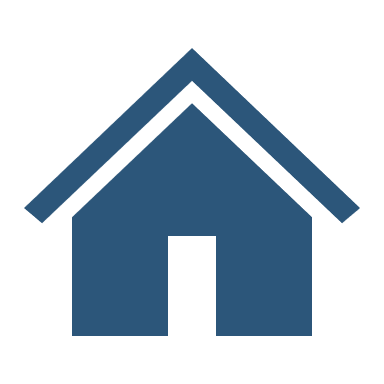 Location:  https://us02web.zoom.us/j/87551304886?pwd=cURpZ2diK2U4ZHlnNXkzRDh4clN1dz09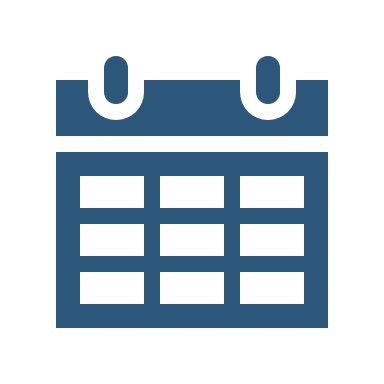  1-3-2023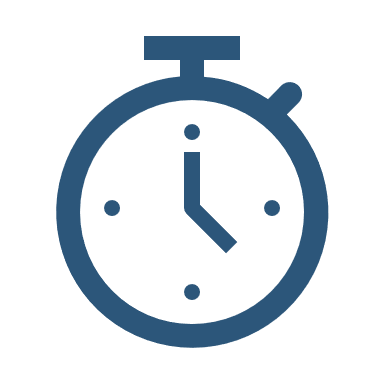  12:30-1:30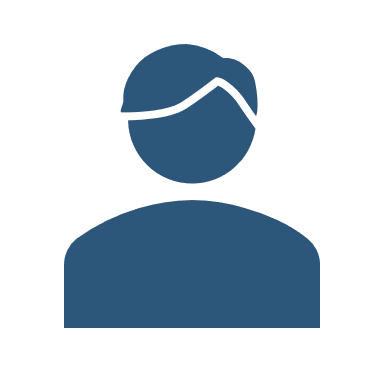 Facilitator:  Heather Arnold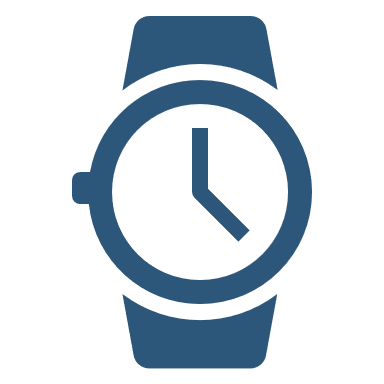 Minutes:  ADRC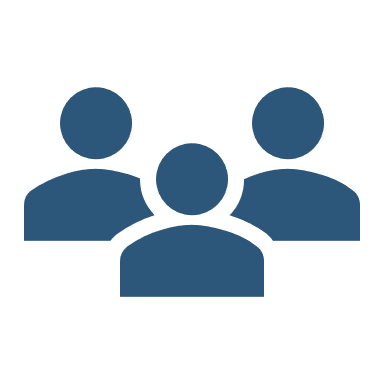 Attendees: Heather Arnold (Career Development center), Lori Holmgreen (ADRC), Megan Olson (ADRC), Kal Goke (BH), Dana Johnson (BH), Amy Studden (DVR), Tiffany Lisk (CESA4), Patrick Ryan (DVR/DWD), Teresa Iverson (TMG), Rachael Burzynski (ADRC), Ellen Oligney (ILR), Jessie Anderson (Inclusa), Angie Shafer (ADRC), Denise Lorenz (APTIV email), Joel Dettwiler (Quantum Planners), Sara Buckholtz (My Choice WI)